12/06 - RM 03922PeriféricosAtividade – Página: 21Ligue cada periférico de saída ao seu nome: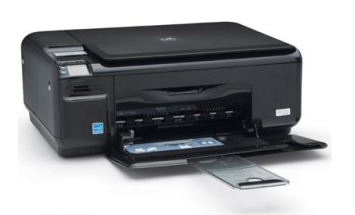 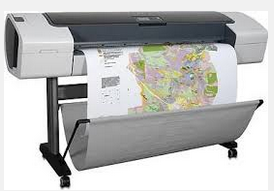 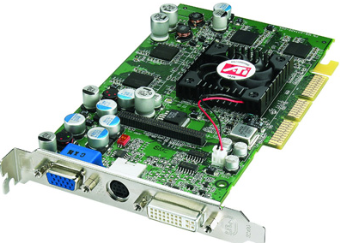 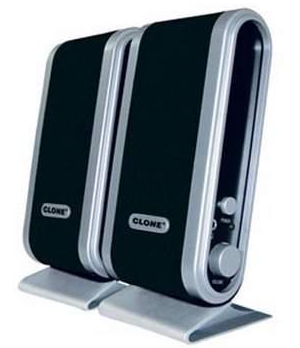 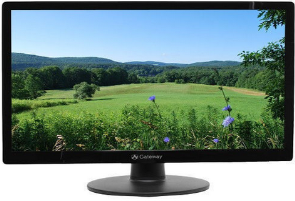 